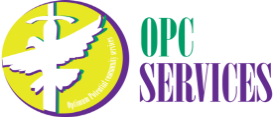 Información del cliente: Nombre del cliente: _____________ ____________ Título: Sr.____ Sra .____  Sra .___Fecha de Nacimiento: ______________________ Edad: ____________ SS #: _____________ Sexo: Masculino Femenino __ ___ Otro Dirección del cliente: ___________________________________________________________ # De teléfono del cliente:  Home__________________:  Correo electrónico: ____________ Estado civil: Casado ___ ____ __Divorce __Separate individual no married__ otra / explicar: ___________Los padres / tutores: __________________________________________________________ Los padres / tutor Teléfono de #: _____________________ Correo electrónico: ____________ Contacto de emergencia: ______________________________ Relación: __________Teléfono de contacto Número de emergencia: __________________  Correo electrónico: _____   La responsabilidad financiera de los servicios prestados por Optimum Servicios Comunidad Potencial:Escriba el nombre de la persona responsable: ___________  Nombre del seguro: ___________  Política #: _______ Grupo # _______________________________________________________ Habla a: _____________________________________________________________Tel: Nombre del médico: _____________________________________Información de contacto: _____________________________________ Tel:________________________________ Fax: ___________________________________¿Está tomando medicamentos? Si _ No _ Por favor medicamentos de la lista a continuación:Nombre del medicamento / s: _______________; _________________; _______________Alergia:___________________________ __________________________________________Diagnóstico: ______________________________ ____________________________________Firma del cliente: __________________________________ Fecha: __________firma los padres / cuidador / tutor: ________________________ Fecha: _________El personal OPCS Firma: _____________________________________ Fecha: _________ Como supiste de nosotros? Mi médico de atención primaria __  __ Terapeuta__  Escuela Iglesia __    __ Otro